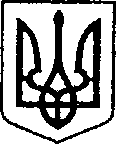                                                              УКРАЇНА                      	ЧЕРНІГІВСЬКА ОБЛАСТЬ	ПРОЕКТ     Н І Ж И Н С Ь К А    М І С Ь К А    Р А Д А       8 сесія VIII скликання                                    Р І Ш Е Н Н Я	від 30 березня 2021 р.     	      м. Ніжин	                            № 50-8/2021Відповідно до статей 25, 26, 42, 59, 73 Закону України “Про місцеве самоврядування в Україні”, Земельного кодексу України, Закону України «Про землеустрій», Регламенту Ніжинської міської ради Чернігівської області, затвердженого рішенням Ніжинської міської ради Чернігівської області VIII скликання від   27 листопада 2020 року № 3-2/2020, керуючись рішенням  Ніжинської міської ради «Про затвердження Порядку оформлення земельних ділянки для будівництва окремого вхідного вузла на першому поверсі житлового багатоквартирного будинку» № 28-72/2020 від  29 квітня  2020р.,   рішенням  Ніжинської міської  ради  від  27  листопада  2019 р.              № 44-63/2019 «Про затвердження Положення про порядок надання в користування земельних ділянок під забудову на умовах суперфіцію та Типового договору суперфіцію»,  рішенням Ніжинської міської ради від 28 грудня 2018р.   № 4-49/2018 «Про внесення змін до рішення Ніжинської міської ради  VI  скликання від  08 липня 2015 року № 6-69/2015 «Про затвердження місцевих податків», враховуючи службову записку управління комунального майна та земельних відносин  № 69 від 19.01.2021р.,  № 345 від 10.03.2021р., міська рада вирішила:             						            1. Надати згоду управлінню комунального майна та земельних відносин  Ніжинської міської ради на виготовлення технічної документації із землеустрою  щодо встановлення (відновлення) меж в натурі (на місцевості) земельної ділянки Ніжинської міської ради, орієнтовною  площею 3,2356 га,  із цільовим призначенням -  для будівництва та обслуговування будівель ринкової інфраструктури (адміністративних будинків, офісних приміщень та інших будівель громадської забудови, які використовуються для здійснення підприємницької та іншої діяльності, пов'язаної з отриманням прибутку), яка розташована за адресою: Чернігівська обл., м. Ніжин,  вул. Театральна, 41. Державний акт на право постійного користування землею  № 321 від                     03 серпня 2000 року.         2. Внести зміни до п.1 рішення Ніжинської міської ради від                                  04 лютого 2021р. № 55-6/2021 «Про надання дозволу на виготовлення проектів землеустрою щодо відведення земельної ділянки, технічної документації із землеустрою щодо встановлення (відновлення) меж земельної ділянки, надання дозволу на виготовлення технічної документації із землеустрою щодо поділу  земельної ділянки» та викласти його в наступній редакції:           «1.  Надати дозвіл управлінню комунального майна та земельних відносин  Ніжинської міської ради на виготовлення проекту землеустрою щодо відведення  земельної ділянки у власність Ніжинській міській раді, орієнтовною  площею 0,2333 га,  із цільовим призначенням -  для будівництва та обслуговування будівель ринкової інфраструктури (адміністративних  будинків, офісних приміщень та інших будівель громадської забудови, які використовуються для здійснення підприємницької та іншої діяльності, пов’язаної з отриманням прибутку), яка розташована за адресою: Чернігівська обл.,  м. Ніжин, вул. Л. Толстого, 52 б».        3. Внести зміни до п.2 рішення Ніжинської міської ради від                                  04 лютого 2021р. № 55-6/2021 «Про надання дозволу на виготовлення проектів землеустрою щодо відведення земельної ділянки, технічної документації із землеустрою щодо встановлення (відновлення) меж земельної ділянки, надання дозволу на виготовлення технічної документації із землеустрою щодо поділу  земельної ділянки» та викласти його в наступній редакції:           «2. Надати дозвіл управлінню комунального майна та земельних відносин  Ніжинської міської ради на виготовлення проекту землеустрою щодо відведення  земельної ділянки у власність Ніжинській міській раді, орієнтовною  площею 0,2043 га,  із цільовим призначенням -  для будівництва та обслуговування будівель ринкової  інфраструктури (адміністративних  будинків, офісних приміщень та інших будівель громадської забудови, які використовуються для здійснення підприємницької та іншої діяльності, пов’язаної з отриманням прибутку), яка розташована за адресою: Чернігівська обл., м. Ніжин, вул. Л. Толстого, 52 а».            4.    Внести зміни в п. 7  рішення від 26.02.2021 р.	 № 38-7/2021 «Про погодження технічної  документації щодо  поділу земельної ділянки, надання дозволу на виготовлення технічної документації із землеустрою щодо поділу  земельної ділянки,  заключення  договору суперфіцію» та викласти його в наступній редакції: «7.  Надати згоду фізичній особі Мамедовій Людмилі Володимирівні на заключення договору суперфіцію земельної ділянки  з Ніжинською міською радою  терміном на 2 (два) роки  з метою будівництва окремого вхідного вузла на першому поверсі до квартири № 24 по вул. Шевченка, 92 А  в                   м. Ніжині, площею 0,0007 га, кадастровий номер: 7410400000:04:022:0317,  для будівництва та обслуговування багатоквартирного житлового будинку, за адресою: м. Ніжин, вул. Шевченка, 92 А.         7.1. Встановити плату за користування земельною ділянкою площею 0,0007 га, на підставі договору суперфіцію з метою будівництва окремого вхідного вузла на першому поверсі до квартири № 24 в м. Ніжині,  кадастровий номер: 7410400000:04:022:0317, на рівні трьох відсотків від нормативної грошової оцінки земельної ділянки за один рік. 7.2. Фізичній особі  Мамедовій Людмилі Володимирівні в трьохмісячний термін зареєструвати договір суперфіцію земельної ділянки, для будівництва окремого вхідного вузла на першому поверсі до квартири № 24 по  вул. Шевченка, 92 А, площею 0,0007 га, кадастровий номер: 7410400000:04:022:0317, для будівництва та обслуговування багатоквартирного житлового будинку  за адресою: м. Ніжин, вул. Шевченка, 92А».                5. Погодити технічну документацію із землеустрою щодо поділу земельної ділянки Ніжинської міської ради, загальною  0,2356 га,  кадастровий номер 7410400000:02:004:0006, для будівництва та обслуговування багатоквартирного житлового будинку,  яка знаходиться  за адресою: Чернігівська обл., м. Ніжин,  вул. Московська, 15 А, шляхом виокремлення земельної ділянки  для будівництва окремого вхідного вузла на першому поверсі до квартири № 31 по вул. Московська, 15 А  в                          м. Ніжині,  на дві окремі земельні ділянки:   5.1. - земельна ділянка площею 0,2349 га, за адресою: вул. Московська,                  15 А,  м. Ніжин;                          5.2. -  земельна ділянка  площею 0,0007 га,  за  адресою: вул. Московська, 15 А, м. Ніжин.            6. Погодити технічну документацію із землеустрою щодо поділу земельної ділянки Ніжинської міської ради, загальною площею 0,2343 га, кадастровий номер 7410400000:02:004:0015, для будівництва та обслуговування багатоквартирного житлового будинку,  яка знаходиться  за адресою: Чернігівська обл., м. Ніжин,  вул. Московська, 15 Б,  шляхом виокремлення земельної  ділянки  для будівництва окремого вхідного вузла на першому поверсі до до квартири № 4  та квартири № 20 по  вул. Московська, 15 Б  в   м. Ніжині,  на три окремі земельні ділянки:   6.1. - земельна ділянка площею 0,2329 га, за адресою:                                 вул. Московська, 15 Б,  м. Ніжин;                           6.2. -  земельна ділянка  площею 0,0007 га,  за  адресою:                               вул. Московська, 15 Б, м. Ніжин;    6.3. -  земельна ділянка  площею 0,0007 га,  за  адресою:                               вул. Московська, 15 Б, м. Ніжин.            7. Начальнику управління комунального майна та земельних відносин Ніжинської міської ради  Онокало  І.А. забезпечити оприлюднення даного рішення на офіційному сайті Ніжинської міської ради протягом п’яти робочих днів з дня його прийняття.                    8. Організацію виконання даного рішення покласти на першого заступника міського голови з питань діяльності виконавчих органів ради Вовченка Ф.І. та  управління комунального майна та земельних відносин Ніжинської міської ради (Онокало І.А.).                9.  Контроль за виконанням даного рішення покласти на постійну комісію міської ради з питань регулювання земельних відносин, архітектури, будівництва та охорони навколишнього середовища (голова комісії   Глотко В.В.).        Міський голова            		                                   Олександр  КОДОЛАВізують:секретар міської ради						        Юрій  ХОМЕНКОперший заступник міського голови                                  	                                                             з питань діяльності                                                                                             виконавчих органів ради                                                        Федір ВОВЧЕНКОначальник управління комунального майна						                    та земельних відносин                                                               Ірина  ОНОКАЛОначальник відділу містобудування                                                                                              та архітектури, головний архітектор                                 Вікторія МИРОНЕНКОначальник управління культури і туризмуНіжинської міської                                                                   Тетяна  БАССАКначальник відділу юридично -                                                                                кадрового забезпечення					        В’ячеслав  ЛЕГАпостійна комісія міської ради з питань 		                        регулювання земельних відносин,  		            архітектури, будівництва та охорони                                   		                 навколишнього середовища                                                   Вячеслав ГЛОТКОпостійна комісія міської ради з питань                        				    регламенту, законності, охорони прав                                                            	                      і свобод громадян, запобігання корупції,                            			             адміністративно-територіального устрою,                                       		 депутатської діяльності та етики                                           Валерій САЛОГУБПро надання дозволу на виготовлення 		                  технічної документації	із землеустрою,                                     внесення зміни в рішення міської ради,                        погодження технічної документації щодо поділу земельної ділянки 